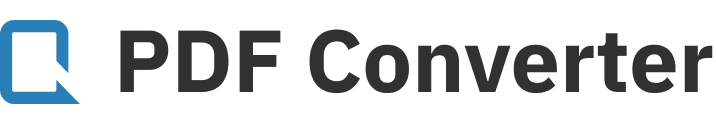 Only two pages were converted.Please Sign Up to convert the full document.www.freepdfconvert.com/membershipALICIBEŞİKTAŞ MAL MÜDÜRLÜĞÜ ZİRAAT BANKASI HESABIBEŞİKTAŞ MAL MÜDÜRLÜĞÜ ZİRAAT BANKASI HESABIBEŞİKTAŞ MAL MÜDÜRLÜĞÜ ZİRAAT BANKASI HESABITR65 0001 0005 2900 0010 0050 71TR65 0001 0005 2900 0010 0050 71TR65 0001 0005 2900 0010 0050 71TR65 0001 0005 2900 0010 0050 71bakanlık temsilci ücreti : 76 ve üzeri orataklı toplantılar için 2 veya daha fazla temsilci görevlendirilmektedirbakanlık temsilci ücreti : 76 ve üzeri orataklı toplantılar için 2 veya daha fazla temsilci görevlendirilmektedirbakanlık temsilci ücreti : 76 ve üzeri orataklı toplantılar için 2 veya daha fazla temsilci görevlendirilmektedirbakanlık temsilci ücreti : 76 ve üzeri orataklı toplantılar için 2 veya daha fazla temsilci görevlendirilmektedirMESAİ SAATLERİ İÇİMESAİ SAATLERİ DIŞI514,81 ₺617,78 ₺DEKONT AÇIKLAMA: Kooperatif Adı,Vergi Numrası,Temsilci ÜcretiDEKONT AÇIKLAMA: Kooperatif Adı,Vergi Numrası,Temsilci ÜcretiDEKONT AÇIKLAMA: Kooperatif Adı,Vergi Numrası,Temsilci ÜcretiDEKONT AÇIKLAMA: Kooperatif Adı,Vergi Numrası,Temsilci ÜcretiGÜNDEMGÜNDEMÇağrının Şekli:Çağrının toplantı gününden en az 30 (Otuz) gün önce ve en çok 2 (İki) ay içinde yapılması, toplantının gün ve saati ile yerinin ve gündem maddelerinin bildirilmesi zorunludur.Çağrının Şekli:Çağrının toplantı gününden en az 30 (Otuz) gün önce ve en çok 2 (İki) ay içinde yapılması, toplantının gün ve saati ile yerinin ve gündem maddelerinin bildirilmesi zorunludur.GENEL KURUL TUTANAĞIGENEL KURUL TUTANAĞIÇağrının Şekli:Çağrının toplantı gününden en az 30 (Otuz) gün önce ve en çok 2 (İki) ay içinde yapılması, toplantının gün ve saati ile yerinin ve gündem maddelerinin bildirilmesi zorunludur.Çağrının Şekli:Çağrının toplantı gününden en az 30 (Otuz) gün önce ve en çok 2 (İki) ay içinde yapılması, toplantının gün ve saati ile yerinin ve gündem maddelerinin bildirilmesi zorunludur.HAZİRUN CETVELİHAZİRUN CETVELİÇağrının Şekli:Çağrının toplantı gününden en az 30 (Otuz) gün önce ve en çok 2 (İki) ay içinde yapılması, toplantının gün ve saati ile yerinin ve gündem maddelerinin bildirilmesi zorunludur.Çağrının Şekli:Çağrının toplantı gününden en az 30 (Otuz) gün önce ve en çok 2 (İki) ay içinde yapılması, toplantının gün ve saati ile yerinin ve gündem maddelerinin bildirilmesi zorunludur.YÖNETİM KURULU FALİYET RAPORUYÖNETİM KURULU FALİYET RAPORUÇağrının Şekli:Çağrının toplantı gününden en az 30 (Otuz) gün önce ve en çok 2 (İki) ay içinde yapılması, toplantının gün ve saati ile yerinin ve gündem maddelerinin bildirilmesi zorunludur.Çağrının Şekli:Çağrının toplantı gününden en az 30 (Otuz) gün önce ve en çok 2 (İki) ay içinde yapılması, toplantının gün ve saati ile yerinin ve gündem maddelerinin bildirilmesi zorunludur.DENETİM KURULU FALİYET RAPORUDENETİM KURULU FALİYET RAPORUÇağrının Şekli:Çağrının toplantı gününden en az 30 (Otuz) gün önce ve en çok 2 (İki) ay içinde yapılması, toplantının gün ve saati ile yerinin ve gündem maddelerinin bildirilmesi zorunludur.Çağrının Şekli:Çağrının toplantı gününden en az 30 (Otuz) gün önce ve en çok 2 (İki) ay içinde yapılması, toplantının gün ve saati ile yerinin ve gündem maddelerinin bildirilmesi zorunludur.BİLANÇOBİLANÇOÇağrının Şekli:Çağrının toplantı gününden en az 30 (Otuz) gün önce ve en çok 2 (İki) ay içinde yapılması, toplantının gün ve saati ile yerinin ve gündem maddelerinin bildirilmesi zorunludur.Çağrının Şekli:Çağrının toplantı gününden en az 30 (Otuz) gün önce ve en çok 2 (İki) ay içinde yapılması, toplantının gün ve saati ile yerinin ve gündem maddelerinin bildirilmesi zorunludur.GELİR-GİDER TABLOSUGELİR-GİDER TABLOSUÇağrının Şekli:Çağrının toplantı gününden en az 30 (Otuz) gün önce ve en çok 2 (İki) ay içinde yapılması, toplantının gün ve saati ile yerinin ve gündem maddelerinin bildirilmesi zorunludur.Çağrının Şekli:Çağrının toplantı gününden en az 30 (Otuz) gün önce ve en çok 2 (İki) ay içinde yapılması, toplantının gün ve saati ile yerinin ve gündem maddelerinin bildirilmesi zorunludur.TAHMİNİ BÜTÇE	( GÜNDEMDE VARSA )TAHMİNİ BÜTÇE	( GÜNDEMDE VARSA )Bakanlığa Müracaat :Genel kurul tarihi ile yeri ve gündemi, toplantıdan en az 15 (Onbeş) gün önce kooperatif merkezinin bulunduğuyerdeki Valiliğe (Çevre ve Şehircilik İl Müdürlüğü) yazılı olarak bildirilir.Bakanlığa Müracaat :Genel kurul tarihi ile yeri ve gündemi, toplantıdan en az 15 (Onbeş) gün önce kooperatif merkezinin bulunduğuyerdeki Valiliğe (Çevre ve Şehircilik İl Müdürlüğü) yazılı olarak bildirilir.ELDEN İMZA KARŞILIĞI TESLİM LİSTESİ	( VARSA )ELDEN İMZA KARŞILIĞI TESLİM LİSTESİ	( VARSA )Bakanlığa Müracaat :Genel kurul tarihi ile yeri ve gündemi, toplantıdan en az 15 (Onbeş) gün önce kooperatif merkezinin bulunduğuyerdeki Valiliğe (Çevre ve Şehircilik İl Müdürlüğü) yazılı olarak bildirilir.Bakanlığa Müracaat :Genel kurul tarihi ile yeri ve gündemi, toplantıdan en az 15 (Onbeş) gün önce kooperatif merkezinin bulunduğuyerdeki Valiliğe (Çevre ve Şehircilik İl Müdürlüğü) yazılı olarak bildirilir.GAZETE İLANI	( VARSA )GAZETE İLANI	( VARSA )Bakanlığa Müracaat :Genel kurul tarihi ile yeri ve gündemi, toplantıdan en az 15 (Onbeş) gün önce kooperatif merkezinin bulunduğuyerdeki Valiliğe (Çevre ve Şehircilik İl Müdürlüğü) yazılı olarak bildirilir.Bakanlığa Müracaat :Genel kurul tarihi ile yeri ve gündemi, toplantıdan en az 15 (Onbeş) gün önce kooperatif merkezinin bulunduğuyerdeki Valiliğe (Çevre ve Şehircilik İl Müdürlüğü) yazılı olarak bildirilir.GENEL DURUM BİLDİRİM FORMUGENEL DURUM BİLDİRİM FORMUBakanlığa Müracaat :Genel kurul tarihi ile yeri ve gündemi, toplantıdan en az 15 (Onbeş) gün önce kooperatif merkezinin bulunduğuyerdeki Valiliğe (Çevre ve Şehircilik İl Müdürlüğü) yazılı olarak bildirilir.Bakanlığa Müracaat :Genel kurul tarihi ile yeri ve gündemi, toplantıdan en az 15 (Onbeş) gün önce kooperatif merkezinin bulunduğuyerdeki Valiliğe (Çevre ve Şehircilik İl Müdürlüğü) yazılı olarak bildirilir.YEVMİYE DEFTERİNİN SON KAYIT SAYFASI FOTOKOPİSİ VENOTERCE YAPILAN KAPANIŞ TASTİKİ İÇEREN SAYFA FOTOKOPİSİYEVMİYE DEFTERİNİN SON KAYIT SAYFASI FOTOKOPİSİ VENOTERCE YAPILAN KAPANIŞ TASTİKİ İÇEREN SAYFA FOTOKOPİSİBakanlığa Müracaat :Genel kurul tarihi ile yeri ve gündemi, toplantıdan en az 15 (Onbeş) gün önce kooperatif merkezinin bulunduğuyerdeki Valiliğe (Çevre ve Şehircilik İl Müdürlüğü) yazılı olarak bildirilir.Bakanlığa Müracaat :Genel kurul tarihi ile yeri ve gündemi, toplantıdan en az 15 (Onbeş) gün önce kooperatif merkezinin bulunduğuyerdeki Valiliğe (Çevre ve Şehircilik İl Müdürlüğü) yazılı olarak bildirilir.DAMGA VERGİSİDAMGA VERGİSİBakanlığa Müracaat :Genel kurul tarihi ile yeri ve gündemi, toplantıdan en az 15 (Onbeş) gün önce kooperatif merkezinin bulunduğuyerdeki Valiliğe (Çevre ve Şehircilik İl Müdürlüğü) yazılı olarak bildirilir.Bakanlığa Müracaat :Genel kurul tarihi ile yeri ve gündemi, toplantıdan en az 15 (Onbeş) gün önce kooperatif merkezinin bulunduğuyerdeki Valiliğe (Çevre ve Şehircilik İl Müdürlüğü) yazılı olarak bildirilir.